“El logro de la igualdad de género requiere la participación de mujeres y hombres, niñas y niños. Es responsabilidad de todos.”Ban Ki-moon. Diplomático Surcoreano.¿QUÉ NOS GENERÓ LA CELEBRACIÓN DEL DÍA DEL GÉNERO?Muchas cosas se pueden decir sobre la celebración del día del género, en que conmemoramos la lucha por la igualdad o que es una celebración importante y se enfoca en promover la igualdad de género y la inclusión en la educación. Tal vez, las palabras se quedan cortas al tratar de abordar un tema tan complejo e interesante, especialmente en estos días de marchas y protestas. Bastaría solo con decir que consiste en permitirle a nuestros y nuestras estudiantes la capacidad de vivenciar y relacionarse libremente con los demás, bajo la premisa de “respetar y valorar a todas las personas”, sin prejuicios o falsas creencias irracionales, independientemente de su género, gustos, color de piel, forma de vestir o lugar de procedencia.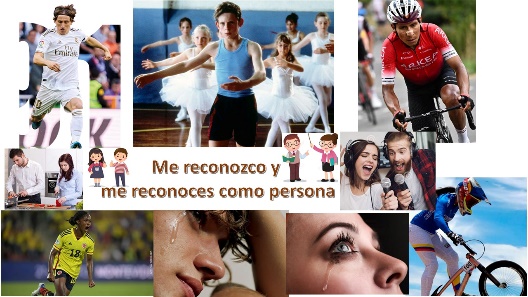 Para tal fin y dando cumplimiento con las planeaciones cronológicas del presente año, el día lunes 13 de marzo, llevamos a cabo en el Colegio La Paz CED, una variedad de actividades creativas, guiadas por los maestros, donde todos y todas disfrutamos de una experiencia valiosa, logrando reconocer nuestros derechos, la importancia de no ser iguales, el goce de ser diferentes, auténticos y autóctonos, como formadores de agentes de cambio, que tal como lo establece Karla Menninger “Lo que se les dé a los niños, los niños darán a la sociedad” dejando claro que es más importante formar personas conscientes que individuos brillantes, creando ciudadanos con identidad propia, sensibles, participativos, innovadores, éticos de pensamiento y memoria crítica con un sentido de vida claro orientado a servir a los demás. Afortunadamente, la respuesta a las actividades fueron más allá de lo esperado, se realizaron los protocolos como cualquier ceremonia oficial, sonaron los himnos y sin más preámbulo nos involucramos en las preguntas orientadoras sobre actividades y diferencias de roles, donde nuestros alumnos y alumnas nos mostraron puntos de vista diferentes, descubrimos que a pesar de estar al inicio pensativos e indecisos, salieron del anonimato los niños que apoyan procesos de limpieza en casa y les gusta las actividades culinarias, sin lugar a duda los futuros “master chef”, de igual manera, surgieron la niñas futbolistas que conocen los logros de “Linda Caicedo jugadora del Real Madrid”, como cualquier cronista deportivo y ni que hablar de los hijos que hacen compras y disfrutan con sus madres la franja de novelas antes de dormir; y como si fuera poco, las hijas que quieren ser conductoras de camión o tractomula y las irreverentes bateristas de bandas de rock, científicas, astronautas, en fin, cada uno capaz de expresar sus sentimientos, sueños y anhelos sin temor a ser juzgados o rotulados, dejando atrás la timidez y dudas que se presentaron al inicio de la actividad.  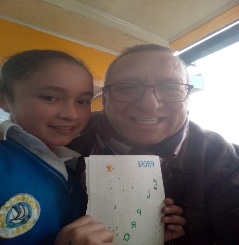 Pero el premio mayor y los más conmovedor fue la creación de los obsequios alusivos a este día, donde quedó reflejado la dedicación, el interés y gusto por elaborar de manera cuidadosa un detalle de fina coquetería, digno de las mejores boutiques del país o bueno de las misceláneas del barrio la Paz. Era el día donde desfilaban las flores, los colores, los corazones, los monstruos y emoticones libres de género, con licencia para NO ser rotulados, elaborados para interactuar entre sí para demostrar respeto, comprensión y aceptación por el otro, bajo el manto formal de la empatía y la alegría.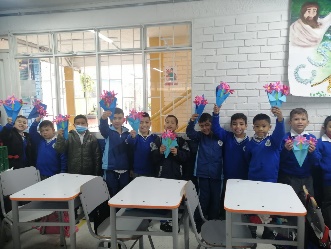 Para finalizar, no podemos olvidar que el hecho de escoger un día del año para celebrar o conmemorar esta temática, no significa que los demás días no lo hagamos, recordemos que, de la construcción continua de valores en la diversidad, la solidaridad y el respeto, depende la disminución de antivalores, la discriminación, así como la disminución de barreras actitudinales y de accesibilidad para cada uno de nosotros. En este orden de ideas es importante la toma de conciencia de nuestras acciones y comportamientos para poder conformar una sociedad más justa, equitativa con oportunidades y derechos orientada a libertad de elección, donde podamos tomar decisiones, opinar y al final con todo lo aprendido preguntarnos:                                                                              ¿qué nos generó la celebración del día del género?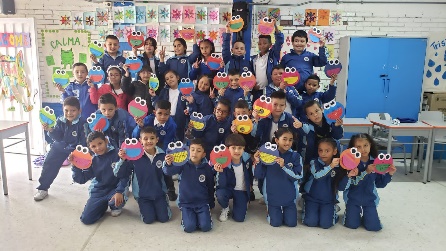 Elaborado por: Proyecto Mi Cuerpo es un Tesoro – 2023 Principio del formulario